(NOTE: In preparation for filing of forms, Parties are advised to refer to the MYNIC’s (.my) Domain Name Dispute Resolution Policy (MYDRP), the Rules of the MYDRP and the Supplemental Rules of the Asian International Arbitration Centre.)FORM EWITHDRAWAL OF CASE [SPECIFY *BEFORE PANEL APPOINTMENT / *AFTER PANEL APPOINTMENT AND BEFORE PANEL DECISION]  DETAILS OF THE CASE [Name to be listed in full] CASE NUMBER: DISPUTED DOMAIN NAME(S):CASE ADMINISTRATOR:PARTIES NAME: Complainant: Respondent: WITHDRAWAL OF THE CASE [SPECIFY *BEFORE PANEL APPOINTMENT / *AFTER PANEL APPOINTMENT AND BEFORE PANEL DECISION] Kindly be informed that both Parties hereby agree to settle the dispute pursuant to Rule 19.1 of the Rules of the MYNIC’s (.my) Domain Name Dispute Resolution Policy. A copy of the settlement agreement is attached herewith for your records.Submitted jointly by,The Complainant	The RespondentSignature: 	Signature:Name: 	Name:Capacity: 	Capacity:	Date: 	Date: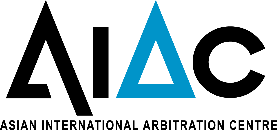 ASIAN INTERNATIONAL ARBITRATION CENTRE